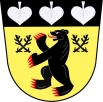 Město Ralskose sídlem úřadu v Kuřívodech 701, 471 24 RalskoŽádost o pořádání sportovních a kulturních akcí – areál PloužniceOstatní informace:Nabídka prostor k pronájmu dle platného ceníku (zaškrtněte požadované): klubovna č. 1 + kuchyň (zapůjčení kuchyně je povoleno pouze při předložení platného zdravotního průkazu) šatny + WC dřevěná klubovna č. 2 fotbalové hřiště velké fotbalové hřiště malé nohejbalové hřiště (lze využít i na volejbal)Poznámky:V…………dne……………					       Podpis: ………………………Příloha:Ceník pronájmu prostor ve sportovním areálu Ploužnice:Název akce:Místo a čas konání:Název pořadatele, jméno a příjmení, číslo OP zodpovídající osoby za akci:Dozor bezpečnostních složek: ANO/NEZdravotnický dozor: ANO/NENázev:Cizí:Vlastní:Kč/hodKč/denKč/hodKč/denklubovna č. 1 + kuchyň150,-600,-100,-200,-dřevěná klubovna č. 2100,-500,-50,-150,-šatny + WC100,-400,-50,-150,-fotbalové hřiště velké100,-300,-50,-200,-fotbalové hřiště malé50,-250,-50,-150,-nohejbalové hřiště50,-250,-50,-150,-